TÄVLINGS PM 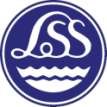 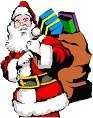 Ljungby Simsällskap hälsar er välkomna tillJULKLAPPSPLASKETden 7 december, 2019.LJUNGBY SIMSÄLLSKAP ÖNSKAR ER HJÄRTLIGT VÄLKOMNA TILL LJUNGBY! 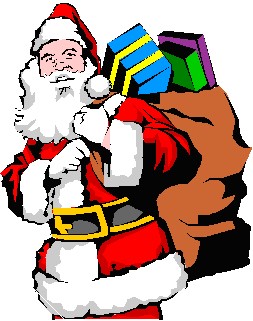 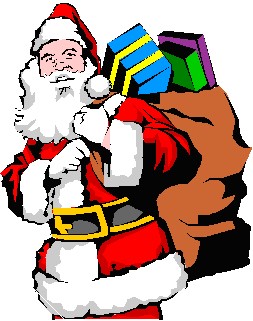 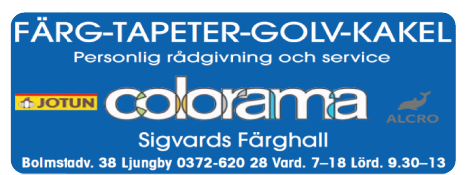 DATUM                         Lördagen den 7 december, 2019.PLATS                           Sunnerbohallen i Ljungby (25 m, 5 banor) TÄVLINGSTIDER   	                                     Insimning               Tävlingsstart Inmarch för utdelning av julklappar                09.15 Lördag  pass 1               	08.00-09.15                    09.30 Prisutdelning för gren  9-12                                13.50  Lördag pass 2   	13:00-13:50                      14.00   Efteranmälan:Startavgift: Startlista:Avanmälan:Priser:

Åldersklasser:Lunch:För pass 1 är tillåten upp till 1 timma före tävlingens början. För pass 2 skall efteranmälan vara gjord senast 15 minuter efter det att pass 1 är slut. Efteranmälningar betalas med dubbel avgift.60:- per individuell startanmälan och 70:- per laganmälan.Fakturering av tävlingen sker i efterhandFinns på livetiming.se när vi är klara med anmälningarna.Eventuella uppdateringar görs enbart på Livetiming.Görs via Grodan Sync senast 1 timme innan start av varje pass.Individuella lopp: Pris till placering 1-6. Lagkapper: Pris till placering 1-3. Prestationspriser till främsta simmarna i varje åldersklass beräknat på högsta FINA-poäng.
Individuellt: E 9 år oy, D 10 år, C 11-12 år, B 13-14 år, A 15 år oä. Lagkapp: Öppen klassServeras på Ljungby Arena till de som beställt. Ca 5min gångväg från simhallen. Lunchen serveras från kl 11:30.Pass 1Pass 2GrenGrenPrisutdelning 9-12125m Fjärilsim Flickor D-E 1325m Frisim Flickor E 225m Fjärilsim Pojkar D-E 1425m Frisim Pojkar E 350m Fjärilsim Flickor A-C 1550m Frisim Flickor A-D 450m Fjärilsim Pojkar A-C 1650m Frisim Pojkar A-D PrisutdelningPrisutdelning  Gren13-16525m Ryggsim Flickor E 17100m Medley Flickor A-E 625m Ryggsim Pojkar E 18100m Medley Pojkar A-E 750m Ryggsim Flickor A-D 850m Ryggsim Pojkar A-D 194X50m Frisim Flickor A-EPrisutdelning204X50m Frisim Pojkar A-E 925m Bröstsim Flickor E Prisutdelning Gren 17-201025m Bröstsim Pojkar E Prisutdelning prestationspriser1150m Bröstsim Flickor A-D 1250m Bröstsim Pojkar A-D